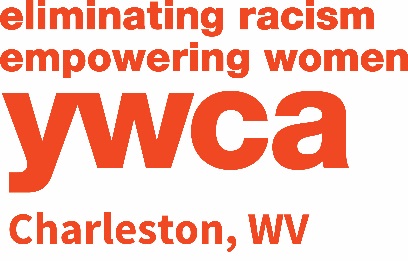 Instructions: Complete form. Save to your computer, then email as an attachment to athaxton@ywcacharleston.org. Please type “Volunteer Application” in the subject line of your email. Name:Address:  City, State Zip:  Preferred Phone Number:                                                         Email Address:  Optional Information:Employer:                                                                                    Position Held:  Work Phone Number:                                                   Work Email Address:    YWCA Charleston is committed to the health and safety of our program participants thus if you intend on being a regular volunteer (six or more times a year) you will be required to complete a background screen at the cost of $20.
YWCA Charleston will consider underwriting the entire cost of the background screen if you are unable to pay.Do you intend on being a regular volunteer?           Yes          NoAs an insurance requirement, YWCA Charleston must complete a Motor Vehicle Report (MVR) to obtain your driving record if you will be using a YWCA vehicle as part of your volunteer experience. To obtain the form necessary for the YWCA to obtain your Motor Vehicle Report, please check this boxPrior approval is needed from the Volunteer Coordinator at each site before children are permitted to volunteer.
Supervisors must arrive and remain with the child(ren) who are volunteering at all times.AREAS OF INTEREST:  (Check all that apply) YWCA Sojourner’s Shelter for Homeless Women and Families
 Contact: Ronni Spudich, Assistant Program Director at (304) 340-3562             Assisting facilities personnel with minor repairsClerical work (experience with Excel, data entry, forms, etc., is preferable)Volunteer to pick up food and donations and move residents (requires light lifting). Provide own truck. Cooking healthy meals for residentsAssist with prep and/or cooking of special dinnersVarious projects working with children.         Committee work with fundraising events such as the annual Guy’s Night Out, Foodie Feast and Style Show, all benefiting the YWCA Sojourner’s Shelter for Homeless Women and Families Other:                                                                                                 YWCA Resolve Family Abuse Program 
Contact: Julie Haden, Program Director at 304-340-3354	 Volunteers to become involved with the Children's Mentoring Program for Children's Group and Teen Group on Tuesdays at 5 p.m.Landscaping, weeding, mulching in the spring through fall.Committee work with Girl’s Night Out fundraiserVarious projects with residents or children such as artwork, painting, etc Other:
YWCA Shanklin Center for Senior Enrichment, Alicia McCormick Homes and Empowerment Homes for Women 
Contact: Kyla Nichols, Program Director at (304) 415-2682One-on-one visitations with YWCA Shanklin residentsLandscaping (weeding, mulching, etc.) in the spring through fallOther:
YWCA Mel Wolf Child Development Center(must be 18 years or older to volunteer)Contact: Jenna Elmore, Program Director at (304) 340-3560
Tutoring with after school programReading aloud Mowing, landscaping (weeding, mulching, etc.) in the spring through fallSharing your time and interests with children from 6 weeks - 12 years in ageOther:
YWCA Past & Present Gently Used Clothing StoreContact: Erin Turner, Manager of Retail Operations at (304) 340-3646Sorting donations, pricing, and/or clerking          YWCA Management and General 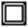 Contact: Kate Flack, Communication & Development Director at (304) 340-3594Fund RaisingCommunicationsOther Administrative Duties (Please specify) _____________________________________________         Other: (Please specify) _________________________________________________________________ 